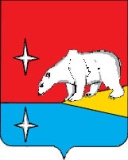 АДМИНИСТРАЦИЯ ГОРОДСКОГО ОКРУГА ЭГВЕКИНОТР А С П О Р Я Ж Е Н И Еот  9 февраля 2018 года                                № 62 -ра                                                п. ЭгвекинотО внесении изменений в распоряжение Администрации городского округа Эгвекинот от 7 декабря 2017 года № 335-раВо исполнение постановления Главы городского округа Эгвекинот от 29 ноября 2017 года № 68-пг «Об утверждении Положения о службах единой государственной системы предупреждения и ликвидации чрезвычайных ситуаций на территории городского округа Эгвекинот», в целях упорядочения вопросов реагирования на риски возникновения чрезвычайных ситуаций органов управления, сил и средств единой государственной системы предупреждения и ликвидации чрезвычайных ситуаций на территории городского округа Эгвекинот, актуализации работы Единой дежурно-диспетчерской службы городского округа Эгвекинот и определения персональной ответственности руководителей органов управления, в полномочия которых входят вопросы предупреждения и ликвидации чрезвычайных ситуаций:1. Внести следующие изменения в распоряжение Администрации городского округа Эгвекинот от 7 декабря 2017 года № 335-ра «О службах единой государственной системы предупреждения и ликвидации чрезвычайных ситуаций на территории городского округа Эгвекинот» (далее - Распоряжение):1.1. В  приложении 1 к Распоряжению перечень служб единой государственной системы предупреждения и ликвидации чрезвычайных ситуаций на территории городского округа Эгвекинот дополнить пунктом 8 следующего содержания:«»1.2. Приложение 2 к Распоряжению дополнить разделом следующего содержания:   «                                  Служба оповещения и информирования населенияОтдельные риски возникновения ЧС за службой не закрепляются. Основными функциями службы являются:- организация оповещения населения об угрозе или возникновении чрезвычайных ситуаций;- организация информирования населения об угрозе или возникновении чрезвычайных ситуаций.»1.3. Приложение 3 к Распоряжению разделом 8 следующего содержания:«                                   8. Служба оповещения и информирования населенияРуководитель службы: заместитель  Главы  Администрации городского округа Эгвекинот по делам коренных малочисленных народов Чукотки, вопросам межнациональных отношений и связям с общественностью Колесник Татьяна Владимировна, тел. (42734) 2-25-99.Заместители руководителя службы:начальник отдела ВМР, ГО и ЧС и защиты информации Администрации городского округа Эгвекинот Стеблин Александр Васильевич, тел. (42734) 2-23-23;главный специалист отдела ВМР, ГО и ЧС и защиты информации Администрации городского округа Эгвекинот Кириленко Роман Анатольевич, тел. (42734) 2-26-07.»1.4. Приложение 4 к Распоряжению разделом 8 следующего содержания:«                               8. Служба оповещения и информирования населения»2. Отделу ВМР, ГО и ЧС и защиты информации Администрации городского округа Эгвекинот (Стеблин А.В.) организовать работу по внесению необходимых изменений в постановление Главы Иультинского муниципального района от 15 марта 2013 года № 62-пг «О системе оповещения и информирования населения Иультинского муниципального района  об угрозе возникновения или о возникновении чрезвычайных ситуаций природного и техногенного характера, об опасностях, возникающих при ведении военных действий или вследствие этих действий».3. Настоящее  распоряжение обнародовать в местах, определенных Уставом городского округа Эгвекинот, и разместить на официальном сайте Администрации городского округа Эгвекинот в информационно-телекоммуникационной сети «Интернет».4. Настоящее постановление вступает в силу со дня обнародования.5. Контроль за исполнением настоящего распоряжения оставляю за собой.Глава Администрации								Р.В. Коркишко8.Служба оповещения и информирования населенияЗаместитель  Главы  Администрации городского округа Эгвекинот по делам коренных малочисленных народов Чукотки, вопросам межнациональных отношений и связям с общественностью№ п/пНаименование рискаПривлекаемые органы управления, должностные лица (ФОИВ, ОИВ субъекта, организаций) Дежурно-диспетчерские службы, ответственные должностные лицаСилы и средства муниципального образования, привлекаемые для мониторинга, предупреждения и ликвидации ЧССилы и средства (ТОФОИВ, ОИВ субъекта), привлекаемые для мониторинга, предупреждения и ликвидации ЧС1.        Отдельные риски возникновения ЧС за службой не зкарепляются. Основными функциями службы являются: 
- организация оповещения населения об угрозе или возникновении чрезвычайных ситуаций;
- организация информирования населения об угрозе или возникновении чрезвычайных ситуаций.Для оповещения населения:
Главное управление МЧС России по Чукотскому автономному округу; ГКУ «УГЗ и ППС ЧАО»; ИЛТЦ Хабаровского филиала ПАО «Ростелеком»; Отд МВД России по городскому округу Эгвекинот; заместитель  Главы  Администрации городского округа Эгвекинот по делам коренных малочисленных народов Чукотки, вопросам межнациональных отношений и связям с общественностью; отдел ВМР, ГО и ЧС и защиты информации Администрации городского округа Эгвекинот; уполномоченные Главы Администрации городского округа Эгвекинот в населенных пунктах.
Для информирования населения:
Главное управление МЧС России по Чукотскому автономному округу; ГКУ «УГЗ и ППС ЧАО»; газета городского округа Эгвекинот «Залив креста»;  ИЛТЦ Хабаровского филиала ПАО «Ростелеком»;  заместитель  Главы  Администрации городского округа Эгвекинот по делам коренных малочисленных народов Чукотки, вопросам межнациональных отношений и связям с общественностью; отдел ВМР, ГО и ЧС и защиты информации Администрации городского округа Эгвекинот; уполномоченные Главы Администрации городского округа Эгвекинот в населенных пунктах.Для оповещения населения:
ЕДДС ГО Эгвекинот тел. (42734) 2-27-27; дежурная часть Отд МВД России по городскому округу Эгвекинот, тел. (42734) 2-27-58; ЦУКС МЧС России по Чукотскому автономному округу тел. (42722) 2-43-74; ГКУ «УГЗ и ППС ЧАО» тел. (42722) 2-69-86; ИЛТЦ Хабаровского филиала ПАО «Ростелеком» тел. (42734) 2-50-50; заместитель  Главы  Администрации городского округа Эгвекинот по делам коренных малочисленных народов Чукотки, вопросам межнациональных отношений и связям с общественностью тел. (42734) 2-25-99; отдел ВМР, ГО и ЧС и защиты информации Администрации городского округа Эгвекинот тел. (42734) 2-26-07; уполномоченные Главы Администрации в с.Амгуэма тел. (42734) 58-1-38, с.Ванкарем тел. (42734) 61-3-01, с.Нутэпэльмен тел. (42734) 51-1-23, с.Конергино тел. (42734) 52-1-30, с.Уэлькаль тел. (42734) 53-3-41, с.Рыркайпий тел. (42739) 91-3-66.
Для информирования населения:
ЦУКС МЧС России по Чукотскому автономному округу тел. (42722) 2-43-74; ГКУ «УГЗ и ППС ЧАО» тел. (42722) 2-69-86; ИЛТЦ Хабаровского филиала ПАО «Ростелеком» тел. (42734) 2-50-50; заместитель  Главы  Администрации городского округа Эгвекинот по делам коренных малочисленных народов Чукотки, вопросам межнациональных отношений и связям с общественностью тел. (42734) 2-25-99; отдел ВМР, ГО и ЧС и защиты информации Администрации городского округа Эгвекинот тел. (42734) 2-26-07; уполномоченные Главы Администрации в с.Амгуэма тел. (42734) (42734) 58-1-38, с.Ванкарем тел. (42734) 61-3-01, с.Нутэпэльмен тел. (42734) 51-1-23, с.Конергино тел. (42734) 52-1-30, с.Уэлькаль тел. (42734) 53-3-41, с.Рыркайпий тел. (42739) 91-3-66; газета городского округа Эгвекинот «Залив Креста» тел. (42734) 2-27-56.  Средства оповещения и информирования населения, в т.ч. системы экстренного оповещения, средства массовой информации, рупорные громкоговорители, официальный сайт Администрации городского округа Эгвекинот. 
В п. Эгвекинот 2 человека, 2 ед. техники, в иных населенных пунктах по одному человеку с привлечением добровольцев.РАСЦО Чукотского автономного округа; Официальные сайты Правительства Чукотского автономного округа и Главного управления МЧС России по Чукотскому автономному округу;
5 чел.;
легковой автомобиль с громкоговорящей связью - 2 ед.№
п/пНаименование 
рискаДежурно диспетчерские службы, ответственные должностные лица/номера телефоновВремя докладов в ЕДДС в режиме повседневной деятельностиВремя докладов в ЕДДС в режиме повышенной готовностиВремя докладов в ЕДДС в режиме чрезвычайной ситуации1.Отдельные риски возникновения ЧС за службой не зкарепляются. Основными функциями службы являются: 
- организация оповещения населения об угрозе или возникновении чрезвычайных ситуаций;
- организация информирования населения об угрозе или возникновении чрезвычайных ситуаций.Для оповещения населения:
заместитель  Главы  Администрации городского округа Эгвекинот по делам коренных малочисленных народов Чукотки, вопросам межнациональных отношений и связям с общественностью тел. (42734) 2-25-99; отдел ВМР, ГО и ЧС и защиты информации Администрации городского округа Эгвекинот тел. (42734) 2-26-07; уполномоченные Главы Администрации в с.Амгуэма тел. (42734) 58-1-38, с.Ванкарем тел. (42734) 61-3-01, с.Нутэпэльмен тел. (42734) 51-1-23, с.Конергино тел. (42734) 52-1-30, с.Уэлькаль тел. (42734) 53-3-41, с.Рыркайпий тел. (42739) 91-3-66.
Для информирования населения:
заместитель  Главы  Администрации городского округа Эгвекинот по делам коренных малочисленных народов Чукотки, вопросам межнациональных отношений и связям с общественностью тел. (42734) 2-25-99; отдел ВМР, ГО и ЧС и защиты информации Администрации городского округа Эгвекинот тел. (42734) 2-26-07; уполномоченные Главы Администрации в с.Амгуэма тел. (42734) 58-1-38, с.Ванкарем тел. (42734) 61-3-01, с.Нутэпэльмен тел. (42734) 51-1-23, с.Конергино тел. (42734) 52-1-30, с.Уэлькаль тел. (42734) 53-3-41, с.Рыркайпий тел. (42739) 91-3-66; газета городского округа Эгвекинот «Залив Креста» тел. (42734) 2-27-56.  не осуществляетсядля оповещения населения:при получении команды на осуществление оповещения, по завершению оповещениядля информирования населения:не менее двух раз в сутки по решению Главы Администрации городского округа Эгвекинотдля оповещения населения:при получении команды на осуществление оповещения, по завершению оповещениядля информирования населения:не менее четырех раз в сутки по решению Главы Администрации городского округа Эгвекинот